附件1 云梦县实验中学（第二校区）地址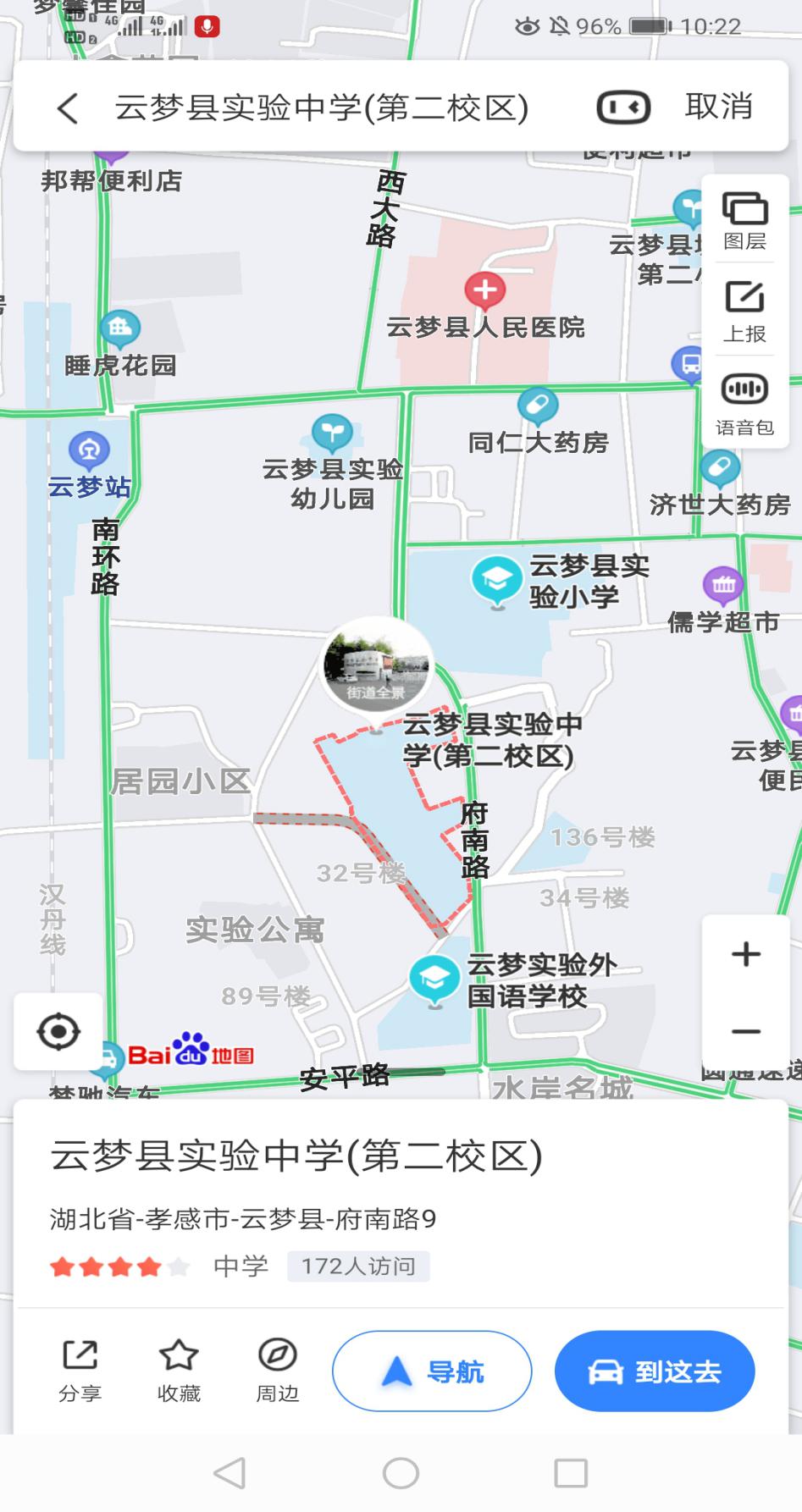 